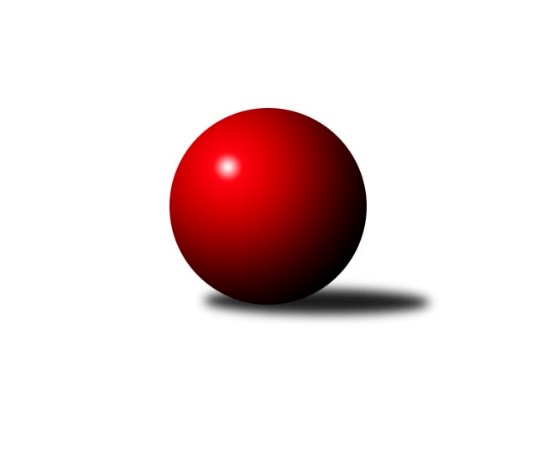 Č.6Ročník 2022/2023	3.11.2022Nejlepšího výkonu v tomto kole: 1636 dosáhlo družstvo: TJ Třebíč DKrajská soutěž Vysočiny B 2022/2023Výsledky 6. kolaSouhrnný přehled výsledků:KK SCI Jihlava 	- TJ Start Jihlava B	5:1	1592:1564	5.0:3.0	2.11.TJ Třebíč D	- TJ BOPO Třebíč B	4:2	1636:1544	6.0:2.0	3.11.KK SCI Jihlava 	- TJ BOPO Třebíč B	4:2	1716:1644	4.0:4.0	27.10.Tabulka družstev:	1.	TJ Třebíč D	5	4	0	1	21.0 : 9.0 	27.0 : 13.0 	 1682	8	2.	KK SCI Jihlava	5	4	0	1	18.0 : 12.0 	18.0 : 22.0 	 1656	8	3.	TJ Nové Město na Moravě C	4	3	0	1	18.0 : 6.0 	23.0 : 9.0 	 1635	6	4.	TJ BOPO Třebíč B	5	1	0	4	9.0 : 21.0 	14.0 : 26.0 	 1563	2	5.	TJ Start Jihlava B	5	0	0	5	6.0 : 24.0 	14.0 : 26.0 	 1485	0Podrobné výsledky kola:	 KK SCI Jihlava 	1592	5:1	1564	TJ Start Jihlava B	Miroslav Matějka	 	 203 	 189 		392 	 1:1 	 378 	 	184 	 194		Pavel Charvát	Jiří Chalupa	 	 215 	 225 		440 	 2:0 	 376 	 	199 	 177		Marta Tkáčová	Svatopluk Birnbaum	 	 220 	 219 		439 	 2:0 	 418 	 	211 	 207		Jiří Poláček	Vladimír Dočekal *1	 	 155 	 166 		321 	 0:2 	 392 	 	195 	 197		Tomáš Vestfálrozhodčí: Svatopluk Birnbaumstřídání: *1 od 47. hodu Robert BirnbaumNejlepší výkon utkání: 440 - Jiří Chalupa	 TJ Třebíč D	1636	4:2	1544	TJ BOPO Třebíč B	Zdeněk Toman	 	 206 	 196 		402 	 1:1 	 413 	 	194 	 219		Daniel Malý	Marie Dobešová	 	 213 	 228 		441 	 2:0 	 305 	 	165 	 140		Daniel Kočíř	Martin Janík	 	 214 	 193 		407 	 2:0 	 390 	 	198 	 192		Ladislav Štark	Jiří Pavlas	 	 177 	 209 		386 	 1:1 	 436 	 	240 	 196		Markéta Zemanovározhodčí:  Vedoucí družstevNejlepší výkon utkání: 441 - Marie Dobešová	 KK SCI Jihlava 	1716	4:2	1644	TJ BOPO Třebíč B	Anna Doležalová	 	 211 	 183 		394 	 1:1 	 366 	 	175 	 191		Dominika Štarková	Jiří Chalupa	 	 231 	 206 		437 	 1:1 	 448 	 	217 	 231		Markéta Zemanová	Svatopluk Birnbaum	 	 241 	 226 		467 	 2:0 	 377 	 	177 	 200		Gabriela Malá	Robert Birnbaum	 	 209 	 209 		418 	 0:2 	 453 	 	219 	 234		Daniel Malýrozhodčí:  Vedoucí družstevNejlepší výkon utkání: 467 - Svatopluk BirnbaumPořadí jednotlivců:	jméno hráče	družstvo	celkem	plné	dorážka	chyby	poměr kuž.	Maximum	1.	Svatopluk Birnbaum 	KK SCI Jihlava 	460.00	311.5	148.5	2.3	3/4	(490)	2.	Daniel Malý 	TJ BOPO Třebíč B	445.00	287.7	157.3	4.3	3/4	(481)	3.	Petr Picmaus 	TJ Třebíč D	440.50	304.8	135.8	4.0	2/2	(452)	4.	Jiří Chalupa 	KK SCI Jihlava 	437.38	300.1	137.3	5.4	4/4	(477)	5.	Marie Dobešová 	TJ Třebíč D	433.88	304.5	129.4	6.6	2/2	(480)	6.	Karel Hlisnikovský 	TJ Nové Město na Moravě C	430.33	302.8	127.5	9.0	2/2	(440)	7.	Zdeněk Toman 	TJ Třebíč D	427.67	286.8	140.8	4.8	2/2	(466)	8.	Markéta Zemanová 	TJ BOPO Třebíč B	424.67	285.0	139.7	7.2	3/4	(448)	9.	Jiří Poláček 	TJ Start Jihlava B	414.67	281.3	133.3	4.0	3/3	(418)	10.	Miroslav Matějka 	KK SCI Jihlava 	401.00	282.8	118.3	9.8	4/4	(416)	11.	Libuše Kuběnová 	TJ Nové Město na Moravě C	399.50	276.5	123.0	7.0	2/2	(411)	12.	Petra Svobodová 	TJ Nové Město na Moravě C	392.50	272.5	120.0	8.0	2/2	(400)	13.	Tomáš Vestfál 	TJ Start Jihlava B	386.56	274.8	111.8	12.1	3/3	(400)	14.	Anna Doležalová 	KK SCI Jihlava 	378.33	278.3	100.0	12.3	3/4	(394)	15.	Marta Tkáčová 	TJ Start Jihlava B	378.17	266.2	112.0	12.5	3/3	(389)	16.	Jiří Pavlas 	TJ Třebíč D	378.00	273.5	104.5	12.5	2/2	(386)	17.	Zdeňka Kolářová 	TJ BOPO Třebíč B	373.67	262.3	111.3	11.7	3/4	(395)	18.	Ladislav Štark 	TJ BOPO Třebíč B	365.17	274.7	90.5	17.7	3/4	(390)	19.	Jiří Cháb  st.	TJ Start Jihlava B	268.83	199.5	69.3	30.0	2/3	(375)		Katka Moravcová 	TJ Nové Město na Moravě C	429.67	295.3	134.3	7.3	1/2	(446)		Jaroslav Dobeš 	TJ Třebíč D	427.00	296.0	131.0	8.0	1/2	(450)		Robert Birnbaum 	KK SCI Jihlava 	418.00	322.0	96.0	10.0	1/4	(418)		Michaela Šťastná 	TJ Start Jihlava B	408.00	268.0	140.0	6.0	1/3	(408)		Nikola Vestfálová 	TJ Start Jihlava B	404.50	281.5	123.0	8.5	1/3	(425)		Martin Janík 	TJ Třebíč D	399.33	277.3	122.0	11.3	1/2	(419)		František Kuběna 	TJ Nové Město na Moravě C	397.00	287.0	110.0	13.0	1/2	(397)		Aleš Hrstka 	TJ Nové Město na Moravě C	395.33	269.7	125.7	9.3	1/2	(426)		Vladimír Dočekal 	KK SCI Jihlava 	388.50	272.0	116.5	10.0	2/4	(396)		Gabriela Malá 	TJ BOPO Třebíč B	378.50	266.0	112.5	10.0	2/4	(380)		Pavel Charvát 	TJ Start Jihlava B	378.00	263.0	115.0	12.0	1/3	(378)		Dominika Štarková 	TJ BOPO Třebíč B	366.00	273.0	93.0	15.0	1/4	(366)		Daniel Kočíř 	TJ BOPO Třebíč B	305.00	243.0	62.0	27.0	1/4	(305)Sportovně technické informace:Starty náhradníků:registrační číslo	jméno a příjmení 	datum startu 	družstvo	číslo startu26094	Pavel Charvát	02.11.2022	TJ Start Jihlava B	1x
Hráči dopsaní na soupisku:registrační číslo	jméno a příjmení 	datum startu 	družstvo	Program dalšího kola:7. kolo9.11.2022	st	17:00	TJ Nové Město na Moravě C - TJ BOPO Třebíč B				-- volný los -- - KK SCI Jihlava 	Nejlepší šestka kola - absolutněNejlepší šestka kola - absolutněNejlepší šestka kola - absolutněNejlepší šestka kola - absolutněNejlepší šestka kola - dle průměru kuželenNejlepší šestka kola - dle průměru kuželenNejlepší šestka kola - dle průměru kuželenNejlepší šestka kola - dle průměru kuželenNejlepší šestka kola - dle průměru kuželenPočetJménoNázev týmuVýkonPočetJménoNázev týmuPrůměr (%)Výkon5xMarie DobešováTřebíč D4415xJiří ChalupaKK SCI Jihlava 107.144404xJiří ChalupaKK SCI Jihlava 4404xSvatopluk BirnbaumKK SCI Jihlava 106.94394xSvatopluk BirnbaumKK SCI Jihlava 4394xMarie DobešováTřebíč D102.974413xMarkéta ZemanováBOPO Třebíč B4362xMarkéta ZemanováBOPO Třebíč B101.84362xJiří PoláčekStart Jihlava B4183xJiří PoláčekStart Jihlava B101.784184xDaniel MalýBOPO Třebíč B4134xDaniel MalýBOPO Třebíč B96.43413